BIJLAGE:  VOORLICHTINGSOPDRACHT VOEDING    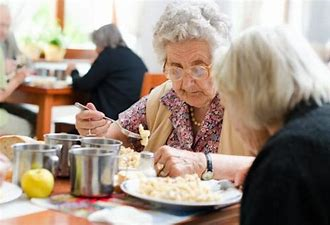 Aangepast 17-9-2020PRODUCT-	Maakt een voorlichtingsfolder of een voorlichtingsbrochure of  een nieuwsbrief.ONDERWERPEN-	Voedselaanbod-	Alternatieve voeding-	Cultuur en voeding-	Verschillende doelgroepen en voeding             (ouderen, kinderen, baby’s, gehandicapten, etc)-	Diëten gericht op verantwoord produceren en gezond levenPROCESStappen met betrekking tot het verzamelen van informatie voor het voorlichtingsmateriaal:Je kiest een onderwerp. Je analyseert en bepaalt de doelgroep.Je bepaalt welke voorlichting je gaat ontwikkelen.Je bepaalt het doel van de voorlichting.Je gaat na en bepaalt:	-	welke bronnen je gebruikt;	-	met welke wetgeving je te maken hebt met het geven van voorlichting;	-	wat je taken en verantwoordelijkheden zijn als hulpverlener in het geven van                       voorlichting;	-	welke voorlichting noodzakelijk is;	-	hoe de voorlichting opgebouwd wordt;	-	waarom deze voorlichting noodzakelijk is.Stappen met betrekking tot het geven van voorlichting en het maken van voorlichtingsmateriaal:Je gaat na en bepaalt:-	welke voorlichtingsinformatie verwerkt gaat worden in de opdracht;	-	wat je aandachtspunten zijn;	-	hoe je de voorlichtingsinformatie gaat verwerken;	-	wat de volgorde en indeling is van de informatie;	-	welke hulpmiddelen noodzakelijk zijn;	-	welke materialen noodzakelijk zijn;	-	welke visuele middelen je hanteert.Je bespreekt met de docent:-	het hiervoor genoemde plan, om een go/no go te krijgen.CRITERIADe voorlichting en het voorlichtingsmateriaal voldoen aan de volgende criteria:De doelgroep is duidelijk omschreven en benoemd, en er is gemotiveerd waarom deze doelgroep is gekozen.Het doel van de voorlichting is helder.-	De voorlichting wordt gestructureerd aangeboden;	*	onderwerpen zijn zichtbaar verdeeld;	*	in een logische volgorde;	*	in heldere taal;	*	gerelateerd aan de doelgroep;	*	in een afgerond geheel.-	De visuele ondersteuning van de voorlichting is:	*	gerelateerd aan het voorlichtingsonderwerp;	*	aantrekkelijk voor de doelgroep.-	De bronnen worden aangegeven.TE LEVEREN EINDPRODUCT, WAAROP DE DOCENT BEOORDEELD Informatiefolder en ander voorlichtingsmateriaalDeze opdracht kan je in jouw verslag verwerken